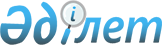 О внесении изменений в решение Приозерского городского маслихата от 21 декабря 2009 года N 139/23 "О городском бюджете на 2010-2012 годы"
					
			Утративший силу
			
			
		
					Решение Приозерского городского маслихата Карагандинской области от 9 ноября 2010 года N 211/32. Зарегистрировано Управлением юстиции города Балхаша Карагандинской области 1 декабря 2010 года N 8-4-202. Утратило силу в связи с истечением срока действия - (письмо аппарата Приозерского городского маслихата Карагандинской области от 27 апреля 2011 года № 4-3/72)      Сноска. Утратило силу в связи с истечением срока действия - (письмо аппарата Приозерского городского маслихата Карагандинской области от 27.04.2011 № 4-3/72).

      В соответствии с Бюджетным кодексом Республики Казахстан от 4 декабря 2008 года, Законом Республики Казахстан от 23 января 2001 года "О местном государственном управлении и самоуправлении в Республике Казахстан", городской маслихат РЕШИЛ:



      1. Внести в решение Приозерского городского маслихата от 21 декабря 2009 года N 139/23 "О городском бюджете на 2010-2012 годы" (зарегистрировано в Реестре государственной регистрации нормативных правовых актов за N 8-4-165, опубликовано в газете "Приозерский вестник" N 2 (182) от 22 января 2010 года), в которое внесены изменения решением Приозерского городского маслихата от 31 марта 2010 года N 181/26 "О внесении изменений в решение Приозерского городского маслихата от 21 декабря 2009 года N 139/23 "О городском бюджете на 2010-2012 годы" (зарегистрировано в Реестре государственной регистрации нормативных правовых актов за N 8-4-179, опубликовано в газете "Взгляд на события" N 046 (650) от 23 апреля 2010 года), решением Приозерского городского маслихата от 21 апреля 2010 года N 184/27 "О внесении изменений в решение Приозерского городского маслихата от 21 декабря 2009 года N 139/23 "О городском бюджете на 2010-2012 годы" (зарегистрировано в Реестре государственной регистрации нормативных правовых актов за N 8-4-186, опубликовано в газете "Взгляд на события" N 059 (663) от 28 мая 2010 года) и решением Приозерского городского маслихата от 13 сентября 2010 года N 200/29 "О внесении изменений в решение Приозерского городского маслихата от 21 декабря 2009 года N 139/23 "О городском бюджете на 2010-2012 годы" (зарегистрировано в Реестре государственной регистрации нормативных правовых актов за N 8-4-196, опубликовано в газете "Взгляд на события" N 117 (721) от 18 октября 2010 года), следующие изменения:



      1) в пункте 1:

      в подпункте 1):

      цифры "1355946" заменить цифрами "1361890";

      цифры "86321" заменить цифрами "92061";

      цифры "1300" заменить цифрами "1573";

      цифры "1249" заменить цифрами "1321";

      цифры "1267076" заменить цифрами "1266935";

      в подпункте 2):

      цифры "1370047" заменить цифрами "1375991";



      2) приложение 1 к указанному решению изложить в новой редакции согласно приложению к настоящему решению.



      2. Настоящее решение вводится в действие с 1 января 2010 года.      Председатель сессии

      секретарь городского маслихата                   Е. Омаров

Приложение

к решению XXXII сессии

Приозерского городского маслихата

от 9 ноября 2010 года N 211/32Приложение 1

к решению XXIII сессии

Приозерского городского маслихата

от 21 декабря 2009 года N 139/23

Городской бюджет на 2010 год
					© 2012. РГП на ПХВ «Институт законодательства и правовой информации Республики Казахстан» Министерства юстиции Республики Казахстан
				КатегорияКатегорияКатегорияКатегориясумма тыс. тенгеКлассКлассКласссумма тыс. тенгеПодклассПодкласссумма тыс. тенгеНаименованиесумма тыс. тенге12345I. Доходы13618901Налоговые поступления9206101Подоходный налог287182Индивидуальный подоходный налог2871803Социальный налог186431Социальный налог1864304Налоги на собственность355401Налоги на имущество113063Земельный налог125744Налог на транспортные средства1166005Внутренние налоги на товары, работы и услуги72052Акцизы13193Поступления за использование природных и других ресурсов38454Сборы за ведение предпринимательской и профессиональной деятельности10475Налог на игорный бизнес99408Обязательные платежи, взимаемые за совершение юридически значимых действий и (или) выдачу документов уполномоченными на то государственными органами или должностными лицами19551Государственная пошлина19552Неналоговые поступления157301Доходы от государственной собственности4075Доходы от аренды имущества, находящегося в государственной собственности40706Прочие неналоговые поступления11661Прочие неналоговые поступления11663Поступления от продажи основного капитала132101Продажа государственного имущества, закрепленного за государственными учреждениями291Продажа государственного имущества, закрепленного за государственными учреждениями2903Продажа земли и нематериальных активов12921Продажа земли11082Продажа нематериальных активов1844Поступления официальных трансфертов126693502Трансферты из вышестоящих органов государственного управления12669352Трансферты из областного бюджета1266935Функциональная группаФункциональная группаФункциональная группаФункциональная группаСумма тыс. тенгеАдминистратор бюджетной программыАдминистратор бюджетной программыАдминистратор бюджетной программыСумма тыс. тенгеПрограммаПрограммаСумма тыс. тенгеНаименованиеСумма тыс. тенге12345II. Расходы137599101Государственные услуги общего характера76316112Аппарат маслихата района (города областного значения)17796001Услуги по обеспечению деятельности маслихата района (города областного значения)17796122Аппарат акима района (города областного значения)38600001Услуги по обеспечению деятельности акима района (города областного значения)38600452Отдел финансов района (города областного значения)11903001Услуги по реализации государственной политики в области исполнения и контроля за исполнением бюджета района и управления коммунальной собственностью района (города областного значения)10169003Проведение оценки имущества в целях налогообложения46011Учет, хранение, оценка и реализация имущества, поступившего в коммунальную собственность1688453Отдел экономики и бюджетного планирования района (города областного значения)8017001Услуги по реализации государственной политики в области формирования и развития экономической политики, системы государственного планирования и управления района (города областного значения)801702Оборона622122Аппарат акима района (города областного значения)622005Мероприятия в рамках исполнения всеобщей воинской обязанности62203Общественный порядок, безопасность, правовая, судебная, уголовно-исполнительная деятельность750458Отдел жилищно-коммунального хозяйства, пассажирского транспорта и автомобильных дорог района (города областного значения)750021Обеспечение безопасности дорожного движения в населенных пунктах75004Образование337747471Отдел образования, физической культуры и спорта района (города областного значения)48420003Обеспечение деятельности организаций дошкольного воспитания и обучения48420471Отдел образования, физической культуры и спорта района (города областного значения)191109004Общеобразовательное обучение162026005Дополнительное образование для детей и юношества по спорту29083471Отдел образования, физической культуры и спорта района (города областного значения)98218009Приобретение и доставка учебников, учебно-методических комплексов для государственных учреждений образования района (города областного значения)3893016Капитальный, текущий ремонт объектов образования в рамках реализации стратегии региональной занятости и переподготовки кадров9432506Социальная помощь и социальное обеспечение44556451Отдел занятости и социальных программ района (города областного значения)31019002Программа занятости17233005Государственная адресная социальная помощь1477006Жилищная помощь1570007Социальная помощь отдельным категориям нуждающихся граждан по решениям местных представительных органов5544010Материальное обеспечение детей-инвалидов, воспитывающихся и обучающихся на дому104014Оказание социальной помощи нуждающимся гражданам на дому1585016Государственные пособия на детей до 18 лет2378017Обеспечение нуждающихся инвалидов обязательными гигиеническими средствами и предоставление услуг специалистами жестового языка, индивидуальными помощниками в соответствии с индивидуальной программой реабилитации инвалида544019Обеспечение проезда участникам и инвалидам Великой Отечественной войны к 65-летию Победы в Великой Отечественной войне0020Выплата единовременной материальной помощи участникам и инвалидам Великой Отечественной войны к 65-летию Победы в Великой Отечественной войне584451Отдел занятости и социальных программ района (города областного значения)13537001Услуги по реализации государственной политики на местном уровне в области обеспечения занятости социальных программ для населения13352011Оплата услуг по зачислению, выплате и доставке пособий и других социальных выплат18507Жилищно-коммунальное хозяйство797384458Отдел жилищно-коммунального хозяйства, пассажирского транспорта и автомобильных дорог района (города областного значения)539378003Организация сохранения государственного жилищного фонда1420007Поддержание инфраструктуры города Приозерска537958472Отдел строительства, архитектуры и градостроительства района (города областного значения)83200003Строительство и (или) приобретение жилья государственного коммунального жилищного фонда59000004Развитие, обустройство и (или) приобретение инженерно-коммуникационной инфраструктуры24200458Отдел жилищно-коммунального хозяйства, пассажирского транспорта и автомобильных дорог района (города областного значения)165260012Функционирование системы водоснабжения и водоотведения165260458Отдел жилищно-коммунального хозяйства, пассажирского транспорта и автомобильных дорог района (города областного значения)9546016Обеспечение санитарии населенных пунктов4250017Содержание мест захоронений и захоронение безродных190018Благоустройство и озеленение населенных пунктов510608Культура, спорт, туризм и информационное пространство37089455Отдел культуры и развития языков района (города областного значения)926003Поддержка культурно-досуговой работы926471Отдел образования, физической культуры и спорта района (города областного значения)1377013Развитие массового спорта и национальных видов спорта400014Проведение спортивных соревнований на районном (города областного значения) уровне377015Подготовка и участие членов сборных команд района (города областного значения) по различным видам спорта на областных спортивных соревнованиях600455Отдел культуры и развития языков района (города областного значения)12103006Функционирование районных (городских) библиотек12048007Развитие государственного языка и других языков народа Казахстана55456Отдел внутренней политики района (города областного значения)8350005Услуги по проведению государственной информационной политики через телерадиовещание8350455Отдел культуры и развития языков района (города областного значения)6781001Услуги по реализации государственной политики на местном уровне в области развития языков и культуры6781456Отдел внутренней политики района (города областного значения)7552001Услуги по реализации государственной политики на местном уровне в области информации, укрепления государственности и формирования социального оптимизма граждан7263007Материально-техническое оснащение государственных органов28910Сельское, водное, лесное, рыбное хозяйство, особоохраняемые природные территории, охрана окружающей среды и животного мира, земельные отношения22743474Отдел сельского хозяйства и ветеринарии района (города областного значения)7929001Услуги по реализации государственной политики на местном уровне в сфере сельского хозяйства и ветеринарии7486004Материально-техническое оснащение государственных органов293007Организация отлова и уничтожения бродячих собак и кошек150463Отдел земельных отношений района (города областного значения)14336001Услуги по реализации государственной политики в области регулирования земельных отношений на территории района (города областного значения)7091003Земельно-хозяйственное устройство населенных пунктов1521004Организация работ по зонированию земель5724474Отдел сельского хозяйства и ветеринарии района (города областного значения)478013Проведение противоэпизоотических мероприятий47811Промышленность, архитектурная, градостроительная и строительная деятельность9628472Отдел строительства, архитектуры и градостроительства района (города областного значения)9628001Услуги по обеспечению деятельности отдела строительства, архитектуры и градостроительства962812Транспорт и коммуникации7400458Отдел жилищно-коммунального хозяйства, пассажирского транспорта и автомобильных дорог района (города областного значения)7400023Обеспечение функционирования автомобильных дорог740013Прочие29063469Отдел предпринимательства района (города областного значения)7172001Услуги по реализации государственной политики на местном уровне в области развития предпринимательства и промышленности7032005Материально-техническое оснащение государственных органов140452Отдел финансов района (города областного значения)0012Резерв местного исполнительного органа района (города областного значения)0458Отдел жилищно-коммунального хозяйства, пассажирского транспорта и автомобильных дорог района (города областного значения)10867001Услуги по реализации государственной политики на местном уровне в области жилищно-коммунального хозяйства, пассажирского транспорта и автомобильных дорог10867471Отдел образования, физической культуры и спорта района (города областного значения)11024001Услуги по обеспечению деятельности отдела образования, физической культуры и спорта10889019Материально-техническое оснащение государственных органов13515Официальные трансферты12693452Отдел финансов района (города областного значения)12693006Возврат неиспользованных (недоиспользованных) целевых257020Целевые текущие трансферты в вышестоящие бюджеты в связи с изменением фонда оплаты труда в бюджетной сфере12436III. Чистое бюджетное кредитование0IV. Сальдо по операциям с финансовыми активами0V. Дефицит (профицит) бюджета-14101VI. Финансирование дефицита (использование профицита) бюджета14101Остатки бюджетных средств на начало финансового года14101